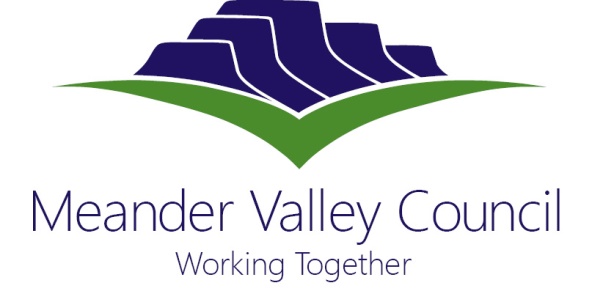 MINUTESORDINARY COUNCIL MEETING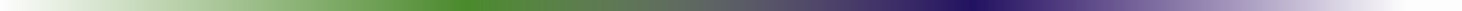 Tuesday 8 November 2022Table of ContentsMeeting Open - Attendance & Apologies	4Acknowledgment of Country	5Declarations of Office	5Confirmation of Minutes	5Declarations of Interest	7Council Workshop Report	8Mayor & Councillor Report	8Petitions	10Community Representations	10Public Question Time	11Councillor Question Time	12Planning Authority Reports	14310 & 744 Birralee Road & Birralee Road Westbury	14Corporate Services	18Council Audit Panel: Receipt of Meeting Minutes	18Governance	24Councillor Representation - Committees & External Organisations	24Motion to Close Meeting	28Closed Session Agenda	29Release of Public Information	30Meeting End	31Meeting Open - Attendance & ApologiesMeeting opened at 3:00 pm.Councillor Michael Kelly attended part of the meeting during its Closed Session.Acknowledgment of CountryCouncil acknowledges the Pallitore and Panninher past peoples and the traditional owners and custodians of the land on which we gather for the Council Meeting, with respects paid to elders past and present and extended to all Aboriginal and Torres Strait Islander peoples present.Declarations of OfficeThe staff of Meander Valley Council warmly welcomes our new and returning elected members to their role, and congratulates all on their successful campaign in the 2022 local government elections. Council formally acknowledges the declaration of office made at Westbury Town Hall on Wednesday 2 November 2022, by the following:Wayne Johnston, Mayor and Councillor;Stephanie Cameron, Deputy Mayor and Councillor;Lochie Dornauf, Councillor;Ben Dudman, Councillor;Kevin House, Councillor;Michael Kelly, Councillor;Barry Lee, Councillor;Anne-Marie Loader, Councillor; andJohn Temple, Councillor.Council also extends a special thank you to Uncle Hank Horton and Linton Burgess, for conducting our first full Welcome to Country since the implementation of Council’s Policy No. 95- Indigenous Recognition.   Confirmation of MinutesDeclarations of InterestNil.Council Workshop ReportThe Council Workshop originally scheduled for 25 October 2022 did not proceed due to its timing within the 2022 local government election process.Mayor & Councillor ReportPetitionsNil.Community RepresentationsNil requests received.Public Question TimeThis Month’s Public Questions With NoticeNil.Minute reference: 226/2022This Month’s Public Questions Without NoticeQuestion 1: Annette & Stephen Camino, Hagley (received via email)  When are we likely to expect the installation of a dump point at Westbury?  I have reattached all the relevant information we provided council back in 2019 re assistance available from the Campervan and Motorhome Club of Australia yet nothing has been done to progress this issue. I have also reattached our Question on Notice to council 3 1/2 years ago at the 12/3/2019 Council Meeting. Dino De Paoli, Director Infrastructure Services advised following the request from S & A Camino to Council in March 2019 to install a recreational vehicle waste dump point in Westbury, a project budget proposal was presented to Council for consideration in the draft 2019-20 capital works program and discussed at Council Workshop.  At that point in time a preferred location or concept design for a dump point had not been determined.  Although the project was not supported for the 2019-20 program, Council could request that officers include another project for consideration in the draft 2023-24 capital works program that will be reviewed early in the new calendar year.Question 2: Annette Camino, HagleyI guess I just discovered recently that Westbury is expected to celebrate its 200th anniversary next year. What plans does Council have to celebrate this momentous event?John Jordan, General Manager that Council was aware of the upcoming anniversary and was considering celebrations.  The Community Wellbeing team in Council are looking at this and there have been a couple of ideas expressed from the community.  With the new Council elected, this will become a focus point.Minute reference: 227/2022Councillor Question TimeThis Month's Councillor Questions With NoticeNil.Minute reference: 228/2022This Month's Councillor Questions Without NoticeQuestion 1: Councillor John TempleAny updates on Northern Regional Prison Project?John Jordan, General Manager advised that he and the Director of Community Wellbeing had met with Ms Michelle Foster and consultants from the prison project team.  The discussion focused on the proposed social and economic impact assessment for the proposed prison.  The General Manager advised that feedback to the project covered the:Need to consider community feedback on past assessments, including the views expressed at the public meeting held in Deloraine;Potential to make use of the Ashley facility for community purposes;Need to engage neighbours affected directly by the proposed prison;Labour market and employment, and the capacity of low-risk prisoners to work on community projects; and Concern of some elements in the community about alternative rehabilitation and corrective models. The General Manager advised that he understood the project team would now move forward with the design and scoping of required studies and formalised consultation.  Question 2: Councillor John TempleAre other locations for the Ashley project still in contemplation?John Jordan, General Manager advised that no, none that we are aware of.Question 3: Councillor Anne-Marie LoaderWe all (councillors) received an email into the councillor inbox about the roll out of FOGO bins in Carrick. What’s happening with that?Dino De Paoli, Director Infrastructure outlined the history from the previous year of Council decision making in relation to the roll out FOGO services, including the decision to include Prospect Vale, Hadspen, and Travellers Rest.  At the time there was consideration given to how far FOGO would be rolled out and Carrick was not included, primarily because of viability and less interest than other areas to the east.  The Director highlighted this did not preclude Carrick and other areas coming online for FOGO in the future and that it was a matter for Council to consider the level of service and costs.  The extent to which different service delivery models were applied across the municipality and their efficiency and costs were key considerations.  The matter is ultimately a question for Councillors to determine considering these factors, with the first step perhaps, being a survey to determine the level of interest in Carrick.Question 4: Councillor Anne-Marie LoaderWere the residents of Prospect Vale surveyed?Dino De Paoli, Director Infrastructure Services advised that no survey was undertaken for Prospect Vale.Minute reference: 229/2022Planning Authority Reports310 & 744 Birralee Road & Birralee Road WestburyPlanning Authority Report310 & 744 Birralee Road & Birralee Road WestburyThe Chairperson invited Aaron Reader, Madeleine Swan, Alexander Gorman, Leanne Barwick and Saskia Reitveld to address the meeting. DetailsCouncil must take qualified advice before making a decision and ensure that its reasons for any planning decisions are (a) minuted and (b) based on the Planning Scheme. See Local Government Act 1993: s65, Local Government (Meeting Procedures) Regulations 2015: s25(2) and Land Use and Approvals Act 1993: ss57-59.After receiving qualified advice about this planning application and its compliance with the Planning Scheme, Council resolved to approve as follows: Recommendation This application by Department of State Growth C/O Pitt & Sherry for Utilities (road upgrades) on land located at 310 Birralee Road, 744 Birralee Road & Birralee Road, Westbury (CT’s: 181577/1, 142529/1 & 158918/1) is generally in accordance with the Endorsed Plans, and recommended Permit Conditions and Permit Notes.   Endorsed Plan 1. Pitt & Sherry; Dated: 25 August 2022; Planning Permit Application for the Road Upgrades to Birralee Road; Pages 1-6; Map showing road upgrade Areas 1-3; and 2. Pitt & Sherry; Dated: 9 August 2022; Drawing Number: S-P.20.2000-00-CIV-SKT-150, S-P.20.2000-00-CIV-SKT-151 & S-P.20.2000-00-CIV-SKT-152. Permit Conditions No conditions recommended. Permit Notes 1. Any other proposed development or use (including amendments to this proposal) may require separate planning approval. For further information, contact Council. 2. This permit takes effect after: a. The 14-day appeal period expires; or  b. appeal to the Tasmanian Civil & Administrative Tribunal (TASCAT) is determined or abandoned; or  c. Any other required approvals under this or any other Act are granted. 3. Planning appeals can be lodged with TASCAT Registrar within 14 days of Council serving notice of its decision on the applicant. For further information, visit the TASCAT website. 4. This permit is valid for two years only from the date of approval. It will lapse if the development is not substantially commenced. Council has the discretion to grant an extension by request.  5. All permits issued by the permit authority are public documents. Members of the public may view this permit (including the endorsed documents) at the Council Office on request. 6. If any Aboriginal relics are uncovered during works: a. All works to cease within delineated area, sufficient to protect unearthed or possible relics from destruction; b. Presence of a relic must be reported to Aboriginal Heritage Tasmania; and c. Relevant approval processes for state and federal government agencies will apply.During consideration of planning item 230/2022, there was discussion on the level of consultation and interaction by the Department of State Development with landowners.  It was deemed not appropriate to address these concerns as a Planning Authority.  With the option for Councillors to propose a motion when siting as Council outside of the Planning Authority role was highlighted. The Chair advised that the meeting was no longer acting as a Planning Authority and the normal Council meeting resumed.  Councillor Motion The Chair advised that the meeting was now acting as a Planning Authority.  310 & 744 Birralee Road & Birralee Road WestburyCouncillor Motion in respect of Birralee Road (230/2022).Cr John Temple introduced a motion to address the concerns of representors in respect of the planning application for Birralee Road.   The meeting discussed the broad concerns and the apparent inadequacy of consultation and engagement with the representors present, noting that there were 10 representors.  Council adopted the following motion, presented by Cr Temple: Mayor Johnston left the meeting at 4.00pm, and Deputy Mayor Cameron became Chair. Corporate ServicesCouncil Audit Panel: Receipt of Meeting Minutes Corporate ServicesCouncil Audit Panel: Receipt of Meeting MinutesAttachment_14.1.1_Audit_Panel_Minutes_-Attachment_14.1.1_Audit_Panel_Minutes_- page 2Attachment_14.1.1_Audit_Panel_Minutes_- page 3Attachment_14.1.1_Audit_Panel_Minutes_- page 4Attachment_14.1.1_Audit_Panel_Minutes_- page 5GovernanceCouncillor Representation - Committees & External OrganisationsGovernanceCouncillor Representation - Committees & External OrganisationsAttachment_15.1.3_Councillors_AppointmeAttachment_15.1.3_Councillors_Appointme page 2 Motion to Close MeetingClosed Session AgendaConfirmation of Closed MinutesRefer to Local Government (Meeting Procedures) Regulations 2015: s34(2).Minute reference: 235/2022Leave of Absence ApplicationsRefer to Local Government (Meeting Procedures) Regulations 2015: s15(2)(h).Minute reference: 236/2022Council Audit Panel: Re-appointment of Independent ChairRefer to Local Government (Meeting Procedures) Regulations 2015: s15(2)(d) regarding contracts, and tenders, for the supply of goods and services and their terms, conditions, approval, and renewal.Minute reference: 237/2022Extension to Contract No.167-2015-16 - Management and Operation of Deloraine and Cluan Refuse Disposal Sites and Mole Creek Transfer StationRefer to Local Government (Meeting Procedures) Regulations 2015: s15(2)(d) regarding contracts, and tenders, for the supply of goods and services and their terms, conditions, approval, and renewal.Minute reference: 238/2022Release of Public InformationRelease of Public InformationRefer to Local Government (Meeting Procedures) Regulations 2015: s15(8).The Council in closed session approved (243/2022), the following information for release:Council approves the re-appointment of Mr Andrew Gray to the positions of Independent Member and Independent Chair of Council’s Audit Panel, and delegates the General Manager to negotiate a contract for the positions for a period of two (2) years in accordance with Section 6 of the Local Government (Audit Panels) Order 2014 and Section 5 of Council’s Audit Panel Charter.Minute reference: 239/2022Meeting EndMeeting closed at 4:46 pm.Mayor Wayne JohnstonChairpersonTime3.00pmLocationCouncil Chambers26 Lyall StreetWestbury, TasmaniaPhone(03) 6393 5300ChairpersonMayor Wayne Johnston Councillors presentDeputy Mayor Stephanie CameronCouncillor Lochie DornaufCouncillor Ben DudmanCouncillor Kevin HouseCouncillor Barry LeeCouncillor Anne-Marie LoaderCouncillor John TempleApologiesCouncillor Michael KellyOfficers presentJohn JordanJacqui ParkerDino De PaoliJonathan HarmeyMelissa LewarnMatthew MillwoodKrista PalfreymanSharon RobertsNatasha WhiteleyLeanne RabjohnsMatthew AbellGeneral ManagerManager Governance & Performance (Minute-Taker)Director Infrastructure ServicesDirector Corporate ServicesDirector Community WellbeingDirector WorksDirector Development & Regulatory ServicesAdministration OfficerTeam Leader PlanningTown PlannerTown Planner      MotionReceive and confirm minutes of the last Ordinary Council Meeting held 11 October 2022.     MovedDeputy Mayor Stephanie Cameron SecondedCouncillor John Temple  Votes forMayor Wayne JohnstonDeputy Mayor Stephanie CameronCouncillor Lochie DornaufCouncillor Ben DudmanCouncillor Michael KellyCouncillor Barry LeeCouncillor Anne-Marie LoaderCouncillor John TempleVotes againstNil    AbstainedCouncillor Kevin HouseTo abstain from voting at a Council Meeting is to vote in the negative: Local Government (Meeting Procedure) Regulations 2015: s28. Motion carried by simple majority Minute reference: 202/2022  Councillor Activities Since Last Meeting   Councillor Activities Since Last Meeting   17 OctCommunity EventBrand Tasmania WorkshopAttended by Cr White18 OctCouncil EventDeloraine Flood Recovery Drop-In Session     Attended by Crs Cameron & Synfield19 OctMeeting with Prime MinisterThe Honourable Anthony Albanese MP – Flood Recovery Visit, Deloraine Attended by Mayor Johnston20 OctMeeting with PremierThe Honourable Jeremy Rockliff MP – Flood Recovery Visit, DeloraineAttended by Cr Cameron21 OctMeeting with Governor-GeneralHis Excellency General the Honorable David Hurley AS DSC (Retd) and Her Excellency Mrs Linda Hurley – Flood Recovery Visit, Deloraine & MeanderAttended by Mayor Johnston25 OctMeetingTamar Estuary Management Team, Launceston Attended by Mayor Johnston25 OctCouncil EventCitizenship Ceremony, WestburyPresented by Mayor JohnstonAttended by Crs Cameron, Synfield & White25 OctCouncil EventCouncillor End of Term Dinner, Prospect Vale Council EventCouncillor End of Term Dinner, Prospect Vale Councillor Announcements & AcknowledgementsCouncillor Announcements & AcknowledgementsNil	ProposalUtilities (road upgrades)	Report AuthorMatthew Abell & Leanne RabjohnsTown Planners	Authorised byKrista PalfreymanDirector Development & Regulatory Services	Application referencePA\23\0055     MotionCouncil receives the agenda report tabled for PA\23\0055 and resolves to approve this application. Refer to “Details” below for further specification of Council’s decision and any conditions or notes.Council receives the agenda report tabled for PA\23\0055 and resolves to approve this application. Refer to “Details” below for further specification of Council’s decision and any conditions or notes.    Moved    MovedDeputy Mayor Stephanie CameronDeputy Mayor Stephanie Cameron Seconded SecondedCouncillor Barry LeeCouncillor Barry Lee  Votes for  Votes forMayor Wayne JohnstonDeputy Mayor Stephanie CameronCouncillor Lochie DornaufCouncillor Ben DudmanCouncillor Kevin HouseCouncillor Michael KellyCouncillor Barry LeeMayor Wayne JohnstonDeputy Mayor Stephanie CameronCouncillor Lochie DornaufCouncillor Ben DudmanCouncillor Kevin HouseCouncillor Michael KellyCouncillor Barry LeeVotes againstVotes againstCouncillor Anne-Marie LoaderCouncillor John TempleCouncillor Anne-Marie LoaderCouncillor John Temple    Abstained    AbstainedNilTo abstain from voting at a Council Meeting is to vote in the negative: Local Government (Meeting Procedure) Regulations 2015: s28.NilTo abstain from voting at a Council Meeting is to vote in the negative: Local Government (Meeting Procedure) Regulations 2015: s28. Motion carried by simple majority Minute reference: 230/2022   Motion carried by simple majority Minute reference: 230/2022       MotionThat:1. In relation to the Birralee Road development, the Mayor write to the Minister for Infrastructure; and2. The General Manager liaises with Department of State Growth to advocate and, as appropriate, facilitate good communication with the landowners to provide a satisfactory response to landowner concerns. This may include issues such as fencing, tree planting, balls on power lines, bridges, entrances, and underpasses, as well as privacy and sound screening.     MovedCouncillor John Temple SecondedCouncillor Ben Dudman  Votes forMayor Wayne JohnstonDeputy Mayor Stephanie CameronCouncillor Lochie DornaufCouncillor Ben DudmanCouncillor Kevin HouseCouncillor Barry LeeCouncillor Anne-Marie LoaderCouncillor John TempleVotes againstNil    AbstainedNilTo abstain from voting at a Council Meeting is to vote in the negative: Local Government (Meeting Procedure) Regulations 2015: s28. Motion carried by simple majority Minute reference: 231/2022  Report AuthorJonathan HarmeyDirector Corporate Services MotionThat Council receives the minutes of the Audit Panel meeting held on 27 September 2022.     MovedCouncillor John Temple SecondedCouncillor Lochie Dornauf  Votes forDeputy Mayor Stephanie CameronCouncillor Lochie DornaufCouncillor Ben DudmanCouncillor Kevin HouseCouncillor Barry LeeCouncillor Anne-Marie LoaderCouncillor John TempleVotes againstNil    AbstainedNilTo abstain from voting at a Council Meeting is to vote in the negative: Local Government (Meeting Procedure) Regulations 2015: s28. Motion carried by simple majority Minute reference: 232/2022  Report AuthorJacqui ParkerManager Governance and PerformanceAuthorised byJohn JordanGeneral Manager     MotionThat Council appoints representatives to Council committees and external organisations as per the attached schedule.    MovedCouncillor Anne-Marie Loader SecondedCouncillor Kevin House  Votes forDeputy Mayor Stephanie CameronCouncillor Lochie DornaufCouncillor Ben DudmanCouncillor Kevin HouseCouncillor Barry LeeCouncillor Anne-Marie LoaderCouncillor John TempleVotes againstNil    AbstainedNilTo abstain from voting at a Council Meeting is to vote in the negative: Local Government (Meeting Procedure) Regulations 2015: s28. Motion carried by simple majority Minute reference: 233/2022                Motion    Close the meeting to the public for discussion of matters in the list of agenda items below. See Local Government (Meeting Procedures) Regulations 2015: s15(1).         MovedCouncillor John Temple     SecondedCouncillor Ben Dudman               Votes forDeputy Mayor Stephanie CameronCouncillor Lochie DornaufCouncillor Ben DudmanCouncillor Kevin HouseCouncillor Barry LeeCouncillor Anne-Marie LoaderCouncillor John TempleVotes againstNilMotion carried by absolute majorityMinute reference: 234/2022